Ханты-Мансийский автономный округ-Югра, Березовский районМуниципальное бюджетное общеобразовательное учреждениеИГРИМСКАЯ СРЕДНЯЯ  ОБЩЕОБРАЗОВАТЕЛЬНАЯ ШКОЛА ИМЕНИ ГЕРОЯ СОВЕТСКОГО СОЮЗА СОБЯНИНА ГАВРИИЛА ЕПИФАНОВИЧАРабочая программа по информатикедля обучающихся 9 классов2023-2024 учебный год                                                        Составитель:Успанова Роза Баурджановна,  учитель информатики первой квалификационной категорииИгрим2023 г.Пояснительная запискаРабочая программа по информатике разработана на основе требований к результатам освоения основной образовательной программы основного общего образования Муниципального бюджетного общеобразовательного учреждения Игримская средняя общеобразовательная школа имени Героя Советского Союза Собянина Гавриила Епифановича с учетом Примерной программы основного общего образования по информатики Босовой Л.Л. «Информатика. Программа для основной школы 5-6 классы, 7-9 классы». БИНОМ. Лаборатория знаний, 2014.Рабочая программа ориентирована на учебники информатики для 9 класса, Л.Л. Босова, А.Ю. Босова. – 2-е изд., испр. – М.: БИНОМ. Лаборатория знаний, 2016.Согласно учебному плану на изучение информатики отводится в 9 классе 34 часа в год по одному часу в неделю, 2 контрольных работы, 4 проверочных работы.Промежуточная аттестация осуществляется в виде итоговой контрольной работы.Срок реализации рабочей программы 1 год.Реализация рабочей программы в полном объеме достигается при необходимости за счет часов внеурочной деятельности по предмету, использования современных педагогических технологий, в том числе дистанционных.Рабочая программа реализуется с учетом программы воспитания обучающихся.Планируемые результаты освоения учебного предметаЛичностные результаты — сформировавшаяся в образовательном процессе система ценностных отношений, учащихся к себе, другим участникам образовательного процесса, самому образовательному процессу, объектам познания, результатам образовательной деятельности. Основными личностными результатами, формируемыми при изучении информатики в основной школе, являются:наличие представлений об информации как важнейшем стратегическом ресурсе развития личности, государства, общества;понимание роли информационных процессов в современном мире;владение первичными навыками анализа и критичной оценки получаемой информации;ответственное отношение к информации с учетом требований информационной безопасности правовых и этических аспектов ее распространения;развитие чувства личной ответственности за качество окружающей информационной среды;способность увязать учебное содержание с собственным жизненным опытом, понять значимость подготовки в области информатики и ИКТ в условиях развития информационного общества;готовность к повышению своего образовательного уровня и продолжению обучения с использованием средств и методов информатики и ИКТ; способность и готовность к общению и сотрудничеству со сверстниками и взрослыми в процессе образовательной, общественно-полезной, учебно-исследовательской, творческой деятельности;способность и готовность к принятию ценностей здорового образа жизни благодаря знанию основных гигиенических, эргономических и технических условий безопаснойэксплуатации средств ИКТ.Метапредметные результаты — освоенные обучающимися межпредметные понятия и универсальные учебные действия (регулятивные, познавательные, коммуникативные), способность их использования в учебной, познавательной и социальной практике. Основными метапредметными результатами, формируемыми при изучении информатики в основной школе, являются:владение общепредметными понятиями «объект», «система», «модель», «алгоритм», «исполнитель» и др.;владение информационно-логическими умениями: определять понятия, создавать обобщения, устанавливать аналогии, классифицировать, самостоятельно выбирать основания и критерии для классификации, устанавливать причинно-следственные связи, строить логическое рассуждение, умозаключение (индуктивное, дедуктивное и по аналогии) и делать выводы;владение умениями самостоятельно планировать пути достижения целей; соотносить свои действия с планируемыми результатами, осуществлять контроль своей деятельности, определять способы действий в рамках предложенных условий, корректировать свои действия в соответствии с изменяющейся ситуацией; оценивать правильность выполнения учебной задачи; владение основами самоконтроля, самооценки, принятия решений и осуществления осознанного выбора в учебной и познавательной деятельности;владение основными универсальными умениями информационного характера, такими как: постановка и формулирование проблемы; поиск и выделение необходимой информации, применение методов информационного поиска; структурирование и визуализация информации; выбор наиболее эффективных способов решения задач в зависимости от конкретных условий; самостоятельное создание алгоритмов деятельности при решении проблем творческого и поискового характера;владение информационным моделированием как основным методом приобретения знаний: умение преобразовывать объект из чувственной формы в пространственно-графическую или знаково-символическую модель;умение строить разнообразные информационные структуры для описания объектов; умение «читать» таблицы, графики, диаграммы, схемы и т. д., самостоятельно перекодировать информацию из одной знаковой системы в другую;умение выбирать форму представления информации в зависимости от стоящей задачи, проверять адекватность модели объекту и цели моделирования;ИКТ-компетентность — широкий спектр умений и навыков использования средств информационных и коммуникационных технологий для сбора, хранения, преобразования и передачи различных видов информации, навыки создания личного информационного пространства (обращение с устройствами ИКТ; фиксация изображений и звуков; создание письменных сообщений; создание графических объектов; создание музыкальных и звуковых сообщений; создание, восприятие и использование гипермедиасообщений; коммуникация и социальное взаимодействие; поиск и организация хранения информации; анализ информации) и информационной безопасности.Предметные результаты включают в себя: освоенные обучающимися в ходе изучения учебного предмета умения, специфические для данной предметной области, виды деятельности по получению нового знания в рамках учебного предмета, его преобразованию и применению в учебных, учебно-проектных и социально-проектных ситуациях, формирование научного типа мышления, научных представлений о ключевых теориях, типах и видах отношений, владение научной терминологией, ключевыми понятиями, методами и приемами. В соответствии с федеральным государственным образовательным стандартом общего образования основные предметные результаты изучения информатики в основной школе ориентированы на применение знаний, умений и навыков в учебных ситуациях и реальных жизненных условиях и отражают:сформированность информационной культуры — готовности человека к жизни и деятельности в современном высокотехнологичном информационном обществе, умение эффективно использовать возможности этого общества и защищаться от его негативных воздействий;сформированность представлений об основных изучаемых понятиях: информация, алгоритм, модель — и их свойствах;развитие алгоритмического мышления как необходимого условия профессиональной деятельности в современном обществе, предполагающего способность учащегося: разбивать сложные задачи на более простые подзадачи; сравнивать новые задачи с задачами, решёнными ранее; определять шаги для достижения результата и т. д.; сформированность алгоритмической культуры, предполагающей: понимание сущности алгоритма и его свойств; умение составить и записать алгоритм для конкретного исполнителя с помощью определённых средств и методов описания; знание основных алгоритмических структур — линейной, условной и циклической; умение воспринимать и исполнять разрабатываемые фрагменты алгоритма — и т. д.;владение умениями записи несложного алгоритма обработки данных на изучаемом языке программирования (Паскаль, школьный алгоритмический язык), отладки и выполнения полученной программы в используемой среде программирования; сформированность представлений о компьютере как универсальном устройстве обработки информации; о назначении основных компонентов компьютера; об истории и тенденциях развития компьютеров и мировых информационных сетей;сформированность умений и навыков использования информационных и коммуникационных технологий для поиска, хранения, преобразования и передачи различных видов информации, навыков создания личного информационного пространства;владение навыками поиска информации в сети Интернет, первичными навыками её анализа и критической оценки;владение информационным моделированием как ключевым методом приобретения знаний: сформированность умений формализации и структурирования информации, умения выбирать способ представления данных в соответствии с поставленной задачей — таблицы, схемы, графики, диаграммы, с использованием соответствующих программных средств обработки данных;способность связать учебное содержание с собственным жизненным опытом, понять значимость развития собственной информационной культуры в условиях развития информационного общества;готовность к ведению здорового образа жизни, в том числе, и за счёт освоения и соблюдения требований безопасной эксплуатации технических средств информационно-коммуникационных технологий;сформированность умения соблюдать сетевой этикет, другие базовые нормы информационной этики и права при работе с компьютерными программами и в сети Интернет;сформированность интереса к углублению знаний по информатике (предпрофильная подготовка и профессиональная ориентация) и выбору информатики как профильного предмета на уровне среднего общего образования, для будущей профессиональной деятельности в области информационных технологий и смежных областях.Раздел 1. Введение в информатикуУченик научится:декодировать и кодировать информацию при заданных правилах кодирования;оперировать единицами измерения количества информации;оценивать количественные параметры информационных объектов и процессов (объём памяти, необходимый для хранения информации; время передачи информации и др.);записывать в двоичной системе целые числа от 0 до 256;составлять логические выражения с операциями И, ИЛИ, НЕ; определять значение логического выражения; строить таблицы истинности;анализировать информационные модели (таблицы, графики, диаграммы, схемы и др.);перекодировать информацию из одной пространственно-графической или знаково-символической формы в другую, в том числе использовать графическое представление (визуализацию) числовой информации;выбирать форму представления данных (таблица, схема, график, диаграмма) в соответствии с поставленной задачей;строить простые информационные модели объектов и процессов из различных предметных областей с использованием типовых средств (таблиц, графиков, диаграмм, формул и пр.), оценивать адекватность построенной модели объекту-оригиналу и целям моделирования.Ученик получит возможность:углубить и развить представления о современной научной картине мира, об информации как одном из основных понятий современной науки, об информационных процессах и их роли в современном мире;научиться определять мощность алфавита, используемого для записи сообщения;научиться оценивать информационный объём сообщения, записанного символами произвольного алфавитапереводить небольшие десятичные числа из восьмеричной и шестнадцатеричной системы счисления в десятичную систему счисления;познакомиться с тем, как информация представляется в компьютере, в том числе с двоичным кодированием текстов, графических изображений, звука;научиться решать логические задачи с использованием таблиц истинности;научиться решать логические задачи путем составления логических выражений и их преобразования с использованием основных свойств логических операций.сформировать представление о моделировании как методе научного познания; о компьютерных моделях и их использовании для исследования объектов окружающего мира;познакомиться с примерами использования графов и деревьев при описании реальных объектов и процессовнаучиться строить математическую   модель задачи – выделять исходные данные и результаты, выявлять соотношения между ними.Раздел 2. Алгоритмы и начала программированияУченик научится:понимать смысл понятия «алгоритм» и широту сферы его применения; анализировать предлагаемые последовательности команд на предмет наличия у них таких свойств алгоритма как дискретность, детерминированность, понятность, результативность, массовость;оперировать алгоритмическими конструкциями «следование», «ветвление», «цикл» (подбирать алгоритмическую конструкцию, соответствующую той или иной ситуации; переходить от записи алгоритмической конструкции на алгоритмическом языке к блок-схеме и обратно);понимать термины «исполнитель», «формальный исполнитель», «среда исполнителя», «система команд исполнителя» и др.; понимать ограничения, накладываемые средой исполнителя и системой команд, на круг задач, решаемых исполнителем;2исполнять линейный алгоритм для формального исполнителя с заданной системой команд;составлять линейные алгоритмы, число команд в которых не превышает заданное;ученик научится исполнять записанный на естественном языке алгоритм, обрабатывающий цепочки символов.исполнять линейные алгоритмы, записанные на алгоритмическом языке.исполнять алгоритмы c ветвлениями, записанные на алгоритмическом языке;понимать правила записи и выполнения алгоритмов, содержащих цикл с параметром или цикл с условием продолжения работы;определять значения переменных после исполнения простейших циклических алгоритмов, записанных на алгоритмическом языке;разрабатывать и записывать на языке программирования короткие алгоритмы, содержащие базовые алгоритмические конструкции.Ученик получит возможность научиться:исполнять алгоритмы, содержащие ветвления и повторения, для формального исполнителя с заданной системой команд;составлять все возможные алгоритмы фиксированной длины для формального исполнителя с заданной системой команд; определять количество линейных алгоритмов, обеспечивающих решение поставленной задачи, которые могут быть составлены для формального исполнителя с заданной системой команд;подсчитывать количество тех или иных символов в цепочке символов, являющейся результатом работы алгоритма;по данному алгоритму определять, для решения какой задачи он предназначен;исполнять записанные на алгоритмическом языке циклические алгоритмы обработки одномерного массива чисел (суммирование всех элементов массива; суммирование элементов массива с определёнными индексами; суммирование элементов массива, с заданными свойствами; определение количества элементов массива с заданными свойствами; поиск наибольшего/ наименьшего элементов массива и др.);разрабатывать в среде формального исполнителя короткие алгоритмы, содержащие базовые алгоритмические конструкции;разрабатывать и записывать на языке программирования эффективные алгоритмы, содержащие базовые алгоритмические конструкции.Раздел 3. Информационные и коммуникационные технологииУченик научится:называть функции и характеристики основных устройств компьютера;описывать виды и состав программного обеспечения современных компьютеров;подбирать программное обеспечение, соответствующее решаемой задаче;оперировать объектами файловой системы;применять основные правила создания текстовых документов;использовать средства автоматизации информационной деятельности при создании текстовых документов;использовать основные приёмы обработки информации в электронных таблицах;работать с формулами;визуализировать соотношения между числовыми величинами.осуществлять поиск информации в готовой базе данных;основам организации и функционирования компьютерных сетей;составлять запросы для поиска информации в Интернете;использовать основные приёмы создания презентаций в редакторах презентаций.Ученик получит возможность:научиться систематизировать знания о принципах организации файловой системы, основных возможностях графического интерфейса и правилах организации индивидуального информационного пространства;научиться систематизировать знания о назначении и функциях программного обеспечения компьютера; приобрести опыт решения задач из разных сфер человеческой деятельности с применение средств информационных технологий;научиться проводить обработку большого массива данных с использованием средств электронной таблицы;расширить представления о компьютерных сетях распространения и обмена информацией, об использовании информационных ресурсов общества с соблюдением соответствующих правовых и этических норм, требований информационной безопасности;научиться оценивать возможное количество результатов поиска информации в Интернете, полученных по тем или иным запросам.познакомиться с подходами к оценке достоверности информации (оценка надёжности источника, сравнение данных из разных источников и в разные моменты времени и т. п.);закрепить представления о требованиях техники безопасности, гигиены, эргономики и ресурсосбережения при работе со средствами информационных и коммуникационных технологий;сформировать понимание принципов действия различных средств информатизации, их возможностей, технических и экономических ограничений.Содержание учебного предметаСтруктура содержания общеобразовательного предмета (курса) информатики в 9 классе основной школы может быть определена следующими укрупнёнными тематическими блоками (разделами):Структура содержания общеобразовательного предмета (курса) информатики в основной школе может быть определена следующими разделами:моделирование и формализация;алгоритмизация и программирование; обработка числовой информации в электронных таблицах;коммуникационные технологии;Раздел 1.Моделирование и формализация (8 часов)Модели и моделирование. Понятия натурной и информационной моделей объекта (предмета, процесса или явления). Модели в математике, физике, литературе, биологии и т.д.  Использование моделей в практической деятельности. Виды информационных моделей (словесное описание, таблица, график, диаграмма, формула, чертёж, граф, дерево, список и др.) и их назначение. Оценка адекватности модели моделируемому объекту и целям моделирования.Графы, деревья, списки и их применение при моделировании природных и общественных процессов и явлений.Компьютерное моделирование. Примеры использования компьютерных моделей при решении научно-технических задач. Представление о цикле компьютерного моделирования: построение математической модели, ее программная реализация, проведение компьютерного эксперимента, анализ его результатов, уточнение модели.Логика высказываний (элементы алгебры логики). Логические значения, операции (логическое отрицание, логическое умножение, логическое сложение), выражения, таблицы истинности.Раздел 2. Алгоритмизация и программирование (8 часов)Знакомство с табличными величинами (массивами). Алгоритм работы с величинами – план целенаправленных действий по проведению вычислений при заданных начальных данных с использованием промежуточных результатов. Язык программирования. Основные правила одного из процедурных языков программирования (Паскаль, школьный алгоритмический язык и др.): правила представления данных; правила записи основных операторов (ввод, вывод, присваивание, ветвление, цикл) и вызова вспомогательных алгоритмов; правила записи программы. Этапы решения задачи на компьютере: моделирование – разработка алгоритма – запись программы – компьютерный эксперимент. Решение задач по разработке и выполнению программ в выбранной среде программирования. Раздел 3. Обработка числовой информации в электронных таблицах (6 часов)Электронные (динамические) таблицы. Использование формул. Относительные, абсолютные и смешанные ссылки. Выполнение расчётов. Построение графиков и диаграмм. Понятие о сортировке (упорядочивании) данных.Реляционные базы данных. Основные понятия, типы данных, системы управления базами данных и принципы работы с ними.  Ввод и редактирование записей. Поиск, удаление и сортировка данных.Раздел 4. Коммуникационные технологии (11 часов)Локальные и глобальные компьютерные сети. Интернет. Браузеры.  Взаимодействие на основе компьютерных сетей: электронная почта, чат, форум, телеконференция, сайт. Информационные ресурсы компьютерных сетей: Всемирная паутина, файловые архивы, компьютерные энциклопедии и справочники. Поиск информации в файловой системе, базе данных, Интернете. Средства поиска информации: компьютерные каталоги, поисковые машины, запросы по одному и нескольким признакам.Создание web-сайта. Технологии создания сайта. Содержание и структура сайта. Оформление сайта. Размещение сайта в сети Интернет. Итоговая контрольная работа.Тематическое планирование с учётом рабочей программы воспитания№ урокаРаздел (количество часов)Тема урокаКол-во часов№ урокаРаздел (количество часов)Тема урокаКол-во часов1Цели изучения курса информатики и ИКТ. Техника безопасности и организация рабочего места1Моделирование и формализация (8)Моделирование и формализация (8)Моделирование и формализация (8)2Моделирование как метод познания. Контрольная работа13Знаковые модели14Графические модели15Табличные модели16База данных как модель предметной области. Реляционные базы данных.17Система управления базами данных18Создание базы данных. Запросы на выборку данных.19Обобщение и систематизация основных понятий темы «Моделирование и формализация». Проверочная работа1Алгоритмизация и программирование (8)Алгоритмизация и программирование (8)Алгоритмизация и программирование (8)10Решение задач на компьютере111Одномерные массивы целых чисел. Описание массива, заполнение, вывод массива112Вычисление суммы элементов массива113Последовательный поиск в массиве14Сортировка массива115Конструирование алгоритмов 116Запись вспомогательных алгоритмов на языке Паскаль117Алгоритмы управления. Обобщение и систематизация основных понятий темы «Алгоритмизация и программирование».  Проверочная работа1Обработка числовой информации (6)Обработка числовой информации (6)Обработка числовой информации (6)18Интерфейс электронных таблиц. Данные в ячейках таблицы. Основные режимы работы ЭТ119Организация вычислений. Относительные, абсолютные и смешанные ссылки.120Встроенные функции. Логические функции.121Сортировка и поиск данных.122Построение диаграмм и графиков123Обобщение и систематизация основных понятий темы «Обработка числовой информации в электронных таблицах». Проверочная работа1Коммуникационные технологии (11)Коммуникационные технологии (11)Коммуникационные технологии (11)24Локальные и глобальные компьютерные сети125Как устроен Интернет. IP-адрес компьютера126Доменная система имён. Протоколы передачи данных.127Всемирная паутина. Файловые архивы.128Электронная почта. Сетевое коллективное взаимодействие. Сетевой этикет.129Технологии создания сайта.130Содержание и структура сайта.131Оформление сайта.132Размещение сайта в Интернете.133Обобщение и систематизация основных понятий темы «Коммуникационные технологии». Проверочная работа134Итоговая контрольная работа 1ИТОГО34 ч.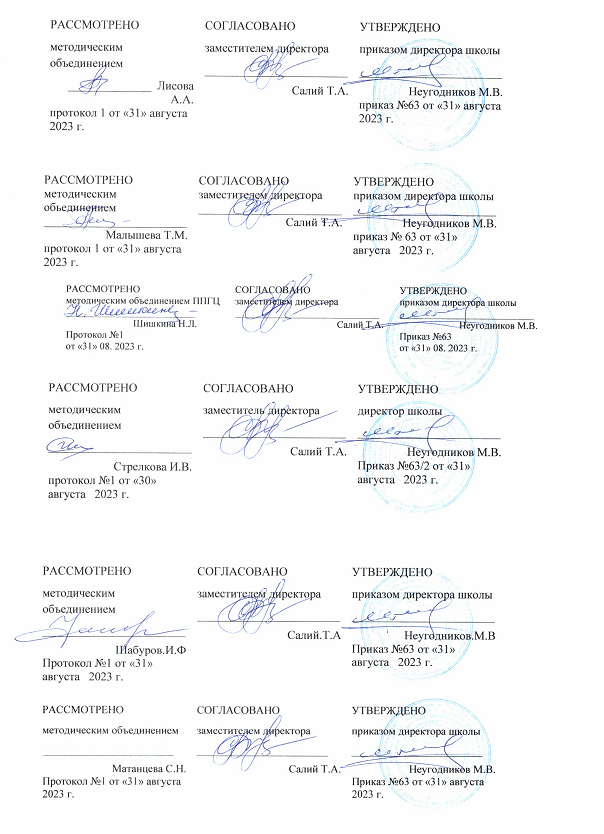 